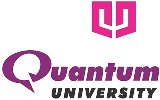 QUANTUM UNIVERSITYMandawar (22 Km Milestone), Roorkee – Dehradun Highway (NH 73)ROORKEE – 247 662NOTICEDepartment of Training & Placements		Dated: 22.12.2020PINCLICK Will be conducting placement drive for Post Graduates and Under Graduates of batch 2020 & 2021of Quantum University, Roorkee. Registration Link  https://docs.google.com/forms/d/e/1FAIpQLSeh9Ql9IO_jouJwSN7H8WKmiIPXpjZzn9_IRLMtgl7aoILt5A/viewform?usp=pp_url Registration Link will expire tomorrow at 11 AM Details are as follows.(Jay Sharma)Company Name PINCLICK Company Websitehttps://www.pinclick.com/ About CompanyPin Click is among one of the largest property advisory firms in the residential segment with offices in Gurgaon, Mumbai, Bangalore and Pune. We advise clients on investing in residential properties of Tier 1 Developers like DLF, Lodha, Prestige, Sobha, Brigade, Godrej and Puravankara among others. We also manage the real estate residential assets of owners and provide assistance in property management.Eligibility CriteriaPost Graduates and Under GraduatesDesignationRequirementsSalary package and other Terms and Condition  Associate Property Advisors - ( Any UG )**TWO WHEELER MANDATORY****MALE CANDIDATES ONLY**COST TO COMPANY FOR FULL TIME EMPLOYMENT:TOTAL  CTC- 4, 80, 000 INR Per Annum(i.e.:3, 00, 000 Fixed amount + 1, 80,000 variable amount)The variable pay / Incentives: Start at 15,000 INR per month (potential 1, 80, 000 per annum)Incentive increases Based on PerformanceThere will be a training of 14 days (Classroom and Field training) followed by a written test and presentation, post which the student will be employed on a permanent basis.SALARY will not be paid during Training PeriodThe first six months during probation the fix salary will be 2,40,000 INRProperty Advisor: The roles involve showcasing and advising clients to invest in various residential projects of Tier 1 developers. This involves clients management i.e he needs to get in touch with the clients which company provides and suggest the properties which suits their requirement.**MALE CANDIDATES ONLY**CTC: 5.16 LPA (3.36 Fixed + 1.8 Variable)The variable pay/Incentives: Start at 15,000 INR Per month.Incentives increase based on performances.Location: Bangalore, Thane, GurgaonDesired Candidate profile1. Degree: MBA (Marketing Specialization)2. Male Candidates Only3.Excellent Communication Skills.4.Should be proficient in Hindi and English language.5.Should be comfortable to work on weekends, with a week off either Monday or Tuesday.6. Two Wheeler Mandatory and DL.There will be a training of 14 days (Classroom and Field training) followed by a written test and presentation, post which the student will be employed on a permanent basis.SALARY will not be paid during Training Period The first 6 months during probation period the fixed salary will be 3,00,000 INR ** FEMALE CANDIDATES ONLY**Post Graduates and Under Graduates of batch 2020 & 2021Inside Sales Executive - 2.16 Lacs p.a. (Location Bangalore) - Any UGInside Sales Manager - 3 Lacks p.a. ( Location Bangalore) - MBA- Outbound calls /doing cold calls from the database.- Generating meetings from database calling.- Providing on-time pre-sales assistance to customer- Identifying Opportunities- Validating & Follow up on Leads.- Achieve Monthly Targets.- Coordinate with internal teams as and when required. Requirements:Preference will be given to candidates with inside-sales experienceCandidates should possess Excellent Communication skills.Knowledge of MS- Office.Must be a GraduateConfident and dynamic personality.Languages- Hindi & English ( MANDATORY )5 DAYS OF TRAININGLocation Bangalore, Thane, GurgaonSelection processOnline DateAfter Registration 